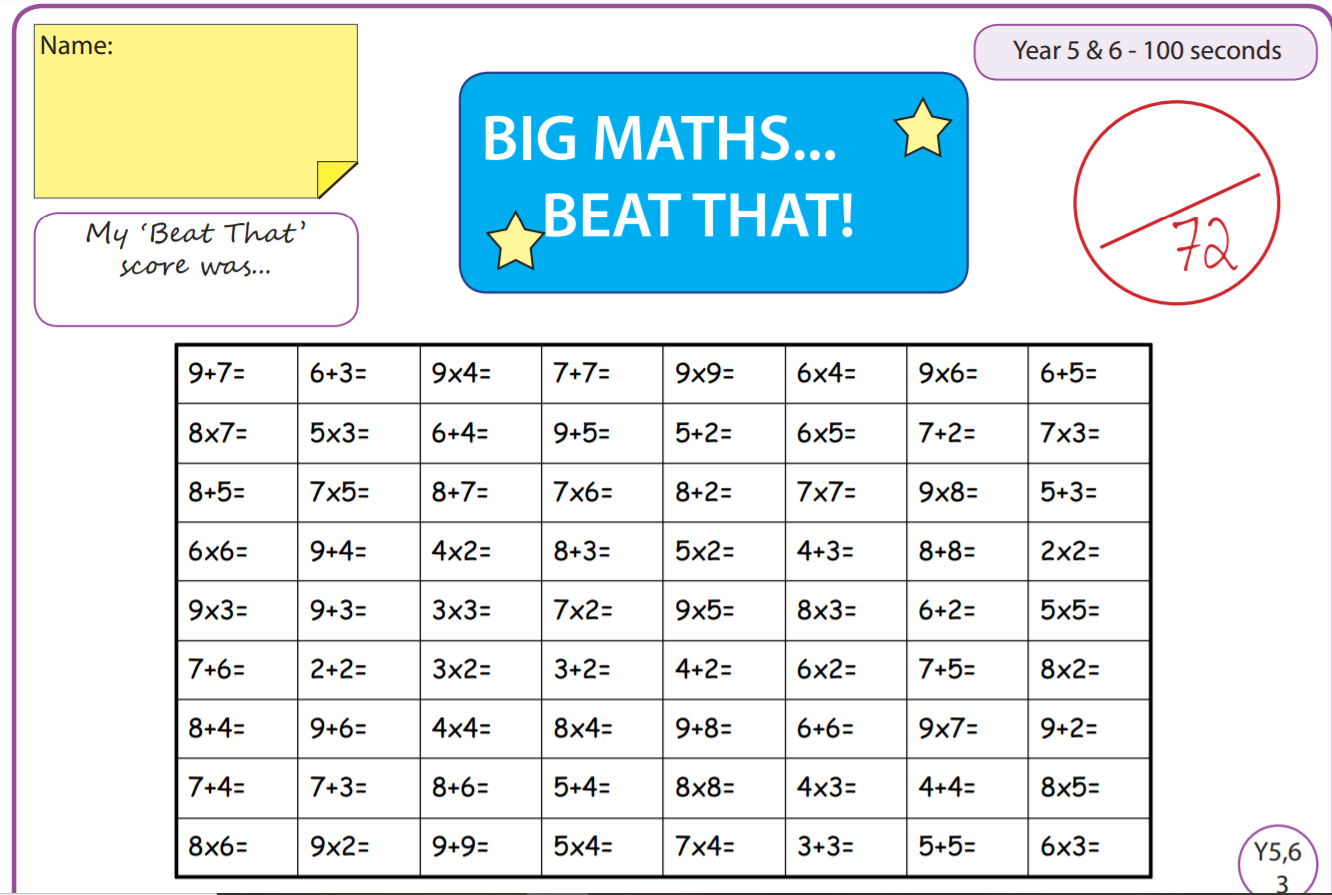 TuesdayWednesdayThursdayFriday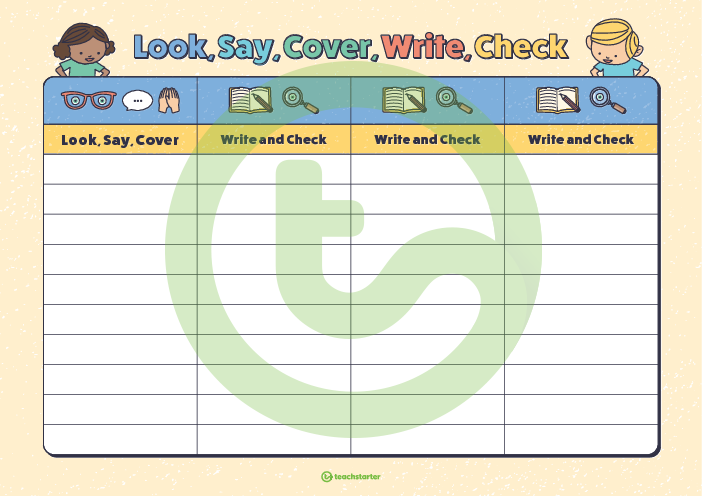 Time and SubjectLearning ObjectiveTask/Link/Resources8.45-9.00ReadingL.O: To practise and consolidate existing reading skills.Read your individual reading book, either in your head or out loud. 9.00-9.15Morning MathsLO: To consolidate recall of number facts. Complete today’s Beat That. You will find today’s Beat That below today’s timetable. Just scroll down! Remember, it is the same one every day for a week so try and beat your score each time! 9.15-9.45SpellingLO: To practice Unit Two RWI Spelling words. Speed write this week’s words- time yourself a minute for each! Check them and correct any mistakes. Write them in different colours or fancy writing, make yourself a poster of each of the words! Circle the consonants and vowels. Week 3 – credible edible horrible legible possible resistible9.45-10.00Active breakL.O: To boost my concentration through movement. https://www.youtube.com/watch?v=3WnI4UNgSaYJoin in with the Go Noodle clip above to get you moving!10.00-11.00EnglishLO: To analyse a clip and generate vocabulary part one. Have a go at today’s lesson by clicking on the link below:https://classroom.thenational.academy/lessons/to-analyse-a-clip-and-generate-vocabulary-part-1-6guk8r11.00- 11.15 Break11.00- 11.15 Break11.00- 11.15 Break11.15-12.15MathsLO: To learn about multiples and factors. Have a go at today’s lesson by clicking on the link below:https://classroom.thenational.academy/lessons/multiples-and-factors-6gr32d12.15-1.00Dinner12.15-1.00Dinner12.15-1.00Dinner1.00-1.15StorytimeLO: To listen to a story for pleasure. Continue listening to Anne of Green Gables, remember where you get up to for next time:https://stories.audible.com/pdp/B01KGL13FI?ref=adbl_ent_anon_ds_pdp_pc_cntr-3-31.15-2.30PE LO:  To develop fitness and strength.Follow the links below to develop your fitness and strength:https://www.youtube.com/watch?v=L_A_HjHZxfIhttps://www.youtube.com/watch?v=LhYtcadR9nwhttps://www.youtube.com/watch?v=T8jI4RnHHf0Time and SubjectLearning ObjectiveTask/Link/Resources8.45-9.00ReadingL.O: To practise and consolidate existing reading skills.Read your individual reading book, either in your head or out loud. 9.00-9.15Morning MathsLO: To consolidate recall of number facts.Complete today’s Beat That. You will find today’s Beat That below today’s timetable. Just scroll down! Remember, it is the same one every day for a week so try and beat your score each time! 9.15-9.45SpellingLO: To practice Unit Two RWI Spelling words. Speed write this week’s words- time yourself a minute for each! Check them and correct any mistakes. Write them in different colours or fancy writing, make yourself a poster of each of the words! Circle the consonants and vowels. Week 3 – credible edible horrible legible possible resistible9.45-10.00Active breakL.O: To boost my concentration through movement. https://www.youtube.com/watch?v=vbpzfnEQJjEJoin in with the Go Noodle clip above to get you moving!10.00-11.00EnglishLO: To investigate ee sound – ie or ei spelling. Have a go at today’s lesson by clicking on the link below:https://classroom.thenational.academy/lessons/to-investigate-ee-sound-ie-or-ei-spelling-74t3jc11.00- 11.15 Break11.00- 11.15 Break11.00- 11.15 Break11.15-12.15MathsLO: To identify factor pairs. Have a go at today’s lesson by clicking on the link below:https://classroom.thenational.academy/lessons/factor-pairs-61k3cd12.15-1.00Dinner12.15-1.00Dinner12.15-1.00Dinner1.00-1.15StorytimeLO: To listen to a story for pleasure. Continue listening to Anne of Green Gables, remember where you get up to for next time:https://stories.audible.com/pdp/B01KGL13FI?ref=adbl_ent_anon_ds_pdp_pc_cntr-3-31.15-2.30TopicHistory LO: To learn about the conflicts between Athens and Sparta. Have a go at today’s lesson by clicking on the link below:https://classroom.thenational.academy/lessons/who-won-the-peloponnesian-wars-70t3ar2.30-3.00RHELO: To understand what different groups make up a community. Have a go at today’s lesson by clicking on the link below:https://classroom.thenational.academy/lessons/we-are-a-jigsaw-6cv3edTime and SubjectLearning ObjectiveTask/Link/Resources8.45-9.00ReadingL.O: To practise and consolidate existing reading skills.Read your individual reading book, either in your head or out loud. 9.00-9.15Morning MathsLO: To consolidate recall of number facts. Complete today’s Beat That. You will find today’s Beat That below today’s timetable. Just scroll down! Remember, it is the same one every day for a week so try and beat your score each time! 9.15-9.45SpellingLO: To practice Unit Two RWI Spelling words. Speed write this week’s words- time yourself a minute for each! Check them and correct any mistakes. Write them in different colours or fancy writing, make yourself a poster of each of the words! Circle the consonants and vowels. Week 3 – credible edible horrible legible possible resistible9.45-10.00Active breakL.O: To boost my concentration through movement. https://www.youtube.com/watch?v=H1R1X6BC7QwJoin in with the Go Noodle clip above to get you moving!10.00-11.00EnglishLO: To explore expanded noun phrases. Have a go at today’s lesson by clicking on the link below:https://classroom.thenational.academy/lessons/to-explore-expanded-noun-phrases-64r3ec11.00- 11.15 Break11.00- 11.15 Break11.00- 11.15 Break11.15-12.15MathsLO: To work with prime numbers. Have a go at today’s lesson by clicking on the link below:https://classroom.thenational.academy/lessons/prime-numbers-65j38e12.15-1.00Dinner12.15-1.00Dinner12.15-1.00Dinner1.00-1.15StorytimeLO: To listen to a story for pleasure. Continue listening to Anne of Green Gables, remember where you get up to for next time:https://stories.audible.com/pdp/B01KGL13FI?ref=adbl_ent_anon_ds_pdp_pc_cntr-3-31.15-2.30TopicHistoryLO: To learn about Alexander the Great. Have a go at today’s lesson by clicking on the link below:https://classroom.thenational.academy/lessons/why-was-alexander-so-great-6mtp4r2.30-3.00MusicLO: To explore on and off beats in different musical styles. Have a go at today’s lesson by clicking on the link below:https://classroom.thenational.academy/lessons/to-explore-on-and-off-beats-in-different-musical-styles-chj32cTime and SubjectLearning ObjectiveTask/Link/Resources8.45-9.00ReadingL.O: To practise and consolidate existing reading skills.Read your individual reading book, either in your head or out loud. 9.00-9.15Morning MathsLO: To consolidate recall of number facts. Complete today’s Beat That. You will find today’s Beat That below today’s timetable. Just scroll down! Remember, it is the same one every day for a week so try and beat your score each time! 9.15-9.45SpellingLO: To practice Unit Two RWI Spelling words. Speed write this week’s words- time yourself a minute for each! Check them and correct any mistakes. Write them in different colours or fancy writing, make yourself a poster of each of the words! Circle the consonants and vowels. Week 3 – credible edible horrible legible possible resistible9.45-10.00Active breakL.O: To boost my concentration through movement. https://www.youtube.com/watch?v=GxKb_VHCYdcJoin in with the Go Noodle clip above to get you moving!10.00-11.00EnglishLO: To practise using speech in complex sentences. Have a go at today’s lesson by clicking on the link below:https://classroom.thenational.academy/lessons/to-practise-using-speech-in-complex-sentences-64w3jr11.00- 11.15 Break11.00- 11.15 Break11.00- 11.15 Break11.15-12.15MathsLO: To use prior knowledge of factors and multiples to create chains.  Have a go at today’s lesson by clicking on the link below:https://classroom.thenational.academy/lessons/factor-and-multiple-chains-6gvp6c12.15-1.00Dinner12.15-1.00Dinner12.15-1.00Dinner1.00-1.15StorytimeLO: To listen to a story for pleasure. Continue listening to Anne of Green Gables, remember where you get up to for next time:https://stories.audible.com/pdp/B01KGL13FI?ref=adbl_ent_anon_ds_pdp_pc_cntr-3-31.15-2.30TopicHistoryLO: To evaluate the great achievements of the Ancient Greeks.  Have a go at today’s lesson by clicking on the link below:https://classroom.thenational.academy/lessons/what-were-the-great-achievements-of-the-ancient-greeks-70up8d2.30-3.00FrenchLO: To develop vocabulary. Follow the link below:https://www.bbc.co.uk/teach/class-clips-video/french-ks2-how-to-introduce-yourself/zf84d6fTime and SubjectLearning ObjectiveTask/Link/Resources8.45-9.00ReadingL.O: To practise and consolidate existing reading skills.Read your individual reading book, either in your head or out loud. 9.00-9.15Morning MathsLO: To consolidate recall of number facts.Complete today’s Beat That. You will find today’s Beat That below today’s timetable. Just scroll down! Remember, it is the same one every day for a week so try and beat your score each time! 9.15-9.45SpellingLO: To practice Unit Two RWI Spelling words.Speed write this week’s words- time yourself a minute for each! Check them and correct any mistakes. Write them in different colours or fancy writing, make yourself a poster of each of the words! Circle the consonants and vowels. Week 3 – credible edible horrible legible possible resistibleUse the Look, Cover, Say, Write, Check grid at the bottom to test yourself. 9.45-10.00Active breakL.O: To boost my concentration through movement. https://www.youtube.com/watch?v=JU0ETGd5dgkJoin in with the Go Noodle clip above to get you moving!10.00-11.00EnglishLO: To develop a rich understanding of words associated with hunger or thirst part one. Have a go at today’s lesson by clicking on the link below:https://classroom.thenational.academy/lessons/to-develop-a-rich-understanding-of-words-associated-with-hunger-or-thirst-part-1-ctk32d11.00- 11.15 Break11.00- 11.15 Break11.00- 11.15 Break11.15-12.15MathsLO:  To multiply and divide by 10. 100 and 1000.Have a go at today’s lesson by clicking on the link below:https://classroom.thenational.academy/lessons/multiplying-and-dividing-by-10-100-1000-64t68e12.15-1.00Dinner12.15-1.00Dinner12.15-1.00Dinner1.00-1.15StorytimeLO: To listen to a story for pleasure. Continue listening to Anne of Green Gables, remember where you get up to for next time:https://stories.audible.com/pdp/B01KGL13FI?ref=adbl_ent_anon_ds_pdp_pc_cntr-3-31.15-3:00Golden Time Art  LO: To create a pen drawing. Enjoy the session by following the link below:https://www.youtube.com/watch?v=OSUN5vR4QZY